Infoblad Trefpuntkerk Broek op Langedijk 	Zondag 21 juli Jaargang 25, nummer 29 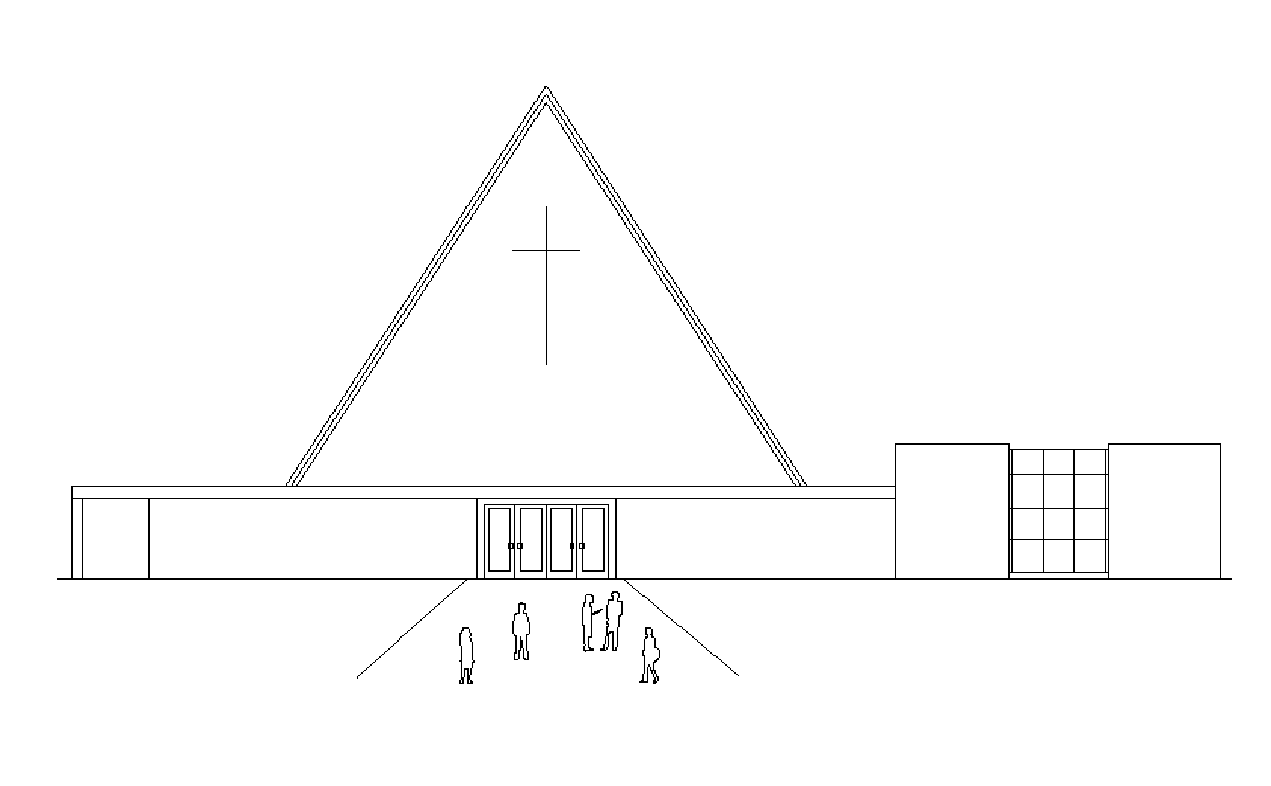 Voorganger:                             Ds. W.Keuning                               Muzikale begeleiding:             Jan v.d. Kamp                           Koster:	Peter GrevelingOuderling van dienst:	Magreet Slot                              Beamer:	Henk de GraafKindernevendienst:	kleuren in de kerk                    Geluid:	Sjoerd de Geus-----------------------------------------------------------------------------------------------------------------------------------------Welkom door de ouderling van dienstAllen gaan staanHet liefste lied van overzee 1,12  Groet en bemoediging Genade en vrede voor u, van God - ik zal er zijn -van Jezus - hebt elkander lief-  door de kracht van de Geest die ons aanvuurt in geloof, hoop en liefde.Allen: Amen.Onze hulp is de Naam van de Heer,die sprak: Er zij licht!die zag dat het goed was.Allen: Gezegend het werk van zijn handen.Allen gaan zittenKyriegebeden beantwoord met Lied 301k I voorganger, II allenGloria Lied 306Dienst van het woordSchriftlied: 324, 1,2Lezing uit Psalm 24, 150 Psalmen vrijLied 324, 3Lezing uit Genesis 32: 4-7 14-16, 23-32Lied 191, TussentijdsOverwegingOrgelspelDienst van gebed en gavenGebeden, afgesloten met het gezamenlijk gesproken Onze VaderInzameling van de gavenAllen gaan staanSlotlied: verzameld liedboek 774Zending en zegen, beantwoord metVerzameld liedboed 774, 3In plaats van een gezongen zegen.CollectesDe eerste collecte is vandaag voor de diaconie. De tweede collecte voor de kerk. 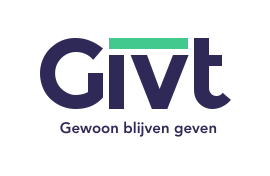 Volgende week: Aly Vader, muzikale begeleiding van Bert Rootmensen Woensdag is er weer 'Breek in de week', in klein Trefpunt. Beste gemeenteleden,We willen u vragen, om in de periode van de schoolvakantie, zoveel mogelijk voor in de kerk plaats tenemen.Dit betekent misschien voor u dat u niet meer op uw vertrouwde plekje kan zitten.Enkele voordelen zijn:We zitten dichter bij de predikant, die minder de ‘grote gaten’ ervaart.We zitten dichter bij elkaar, wat de saamhorigheid verbetert.We hopen dat u mee wilt werken.Bedankt en Groeten van de kerkenraadsleden.